Администрация (исполнительно-распорядительный орган) сельского поселения «Деревня Ястребовка» Калужской областиПОСТАНОВЛЕНИЕ« 05 »   марта  2021 года                                  	           № 4 д. ЯстребовкаВ соответствии с Постановлением администрации (исполнительно-распорядительного органа) сельского поселения «Деревня Ястребовка» от 06 марта 2014 года № 6 (с изменениями и дополнениями) «Об утверждении порядка разработки, формирования и реализации муниципальных программ, финансируемых за счет бюджета сельского поселения «Деревня Ястребовка» и порядка проведения оценки эффективности реализации муниципальных программ сельского поселения «Деревня Ястребовка», Уставом муниципального образования сельского поселения «Деревня Ястребовка», администрация (исполнительно-распорядительного органа) сельского поселения «Деревня Ястребовка»  ПОСТАНОВЛЯЕТ:Утвердить муниципальную программу «Устойчивое развитие территории  сельского поселения «Деревня Ястребовка» на 2021-2023 годы» (Прилагается). Настоящее Постановление вступает в силу после  официального опубликования и подлежит  размещению на официальном сайте администрации.Контроль за исполнением настоящего Постановления оставляю за собой.Глава администрации  сельского поселения«Деревня Ястребовка»                                                               Н.Ф.Каптан  Приложение к Постановлению администрации (исполнительно-распорядительного органа) сельского поселения «Деревня Ястребовка»№ 4 от  5 марта  2021 г.МУНИЦИПАЛЬНАЯ ПРОГРАММА УСТОЙЧИВОЕ РАЗВИТИЕ ТЕРРИТОРИИ СЕЛЬСКОГО ПОСЕЛЕНИЯ «ДЕРЕВНЯ ЯСТРЕБОВКА» НА 2021 – 2023 ГОДЫ.2021 годПаспортМуниципальной программы «Устойчивое развитие территории сельского поселения «Деревня Ястребовка» на 2021 – 2023 годы»Общая характеристика сферы реализации муниципальной программы, в том числе проблемы, на решение которой направлена муниципальная программаГрадостроительному зонированию в соответствии с Градостроительным кодексом РФ подлежат земли следующих категорий:земли населенных пунктов;земли промышленности, энергетики, транспорта, связи, радиовещания, телевидения, информатики, земли для обеспечения космической деятельности, земли обороны, безопасности и земли иного специального назначения;земли лечебно-оздоровительных местностей; земли сельскохозяйственного назначения, за исключением сельскохозяйственных угодий.Количество территориальных зон посчитано по картам градостроительного зонирования ПЗЗ сельского поселения «Деревня Ястребовка». По состоянию на 1 января 2021 в сельском поселении «Деревня Ястребовка» Ферзиковского района Калужской области имеется 15 населенных пунктов, насчитывающих 6 территориальных зон, которые не имеют описанных границ в соответствии с требованиями градостроительного и земельного законодательства. Основными проблемами в сфере управления имуществом и земельными ресурсами являются:Отсутствие координатного описания границ вызывает трудности при оформлении прав на земельные участки и иные объекты недвижимого имущества, тем самым не позволяя эффективно их использовать, в том числе в экономическом и (или) социальном развитии.Согласно пункту 3 статьи 85 Федерального закона от 06 октября 2003 года № 131-ФЗ «Об общих принципах организации местного самоуправления в Российской Федерации» границы муниципальных образований подлежат описанию и утверждению в соответствии с требованиями градостроительного и земельного законодательства.Как следует из пункта 4 статьи 30 Градостроительного кодекса Российской Федерации, границы территориальных зон должны отвечать требованию принадлежности каждого земельного участка только к одной территориальной зоне. Формирование одного земельного участка из нескольких земельных участков, расположенных в различных территориальных зонах, не допускается. Отсутствие информации о территориальных зонах в сведениях кадастрового учета не позволяет вести работу с земельными участками.Приоритеты Муниципальной политики в сфере реализации муниципальной программы, цели, задачи и показатели достижения целей и решения задач, сроков и этапов реализации муниципальной программы, основные ожидаемые конечные результатыВ сфере реализации Муниципальной программы администрация сельского поселения «Деревня Ястребовка» руководствуется Градостроительным Кодексом Российской Федерации, Федеральным Законом №131-ФЗ от 06 октября 2003 «Об общих принципах организации местного самоуправления в Российской Федерации», Схемой территориального планирования МР «Ферзиковский район», Генеральным планом сельского поселения «Деревня Ястребовка».Цель муниципальной программы: создание условий для устойчивого развития территории сельского поселения «Деревня Ястребовка»1) создание условий для сохранения окружающей среды и объектов культурного наследия; 2) создание условий для планировки территорий муниципальных образований; 3) обеспечение прав и законных интересов физических и юридических лиц, в том числе правообладателей земельных участков и объектов капитального строительства; 4) создание условий для привлечения инвестиций, в том числе путем предоставления возможности выбора наиболее эффективных видов разрешенного использования земельных участков и объектов капитального строительства.Задачи муниципальной программы: разработка документов территориального планирования и градостроительного зонирования сельского поселения «Деревня Ястребовка»: решает задачу по обеспечению органов местного самоуправления, юридических, физических лиц информацией, достаточной для определения перспектив  развития территорий сельского поселения, обеспечению Ферзиковского района Калужской области документами территориального планирования; влияет на улучшение предпринимательского климата в сфере строительства, сроки прохождения процедур, необходимых для получения разрешения на строительство, привлечения инвестиций на территории района;  повышение градостроительной активности, увеличение эффективности освоения территорий, увеличение инвестиционной привлекательности сельского поселения.Сроки реализации муниципальной программы: 2021-2023 годы.Ожидаемые результаты муниципальной программы: В количественном выражении:количество населенных пунктов, имеющих описанные границы в соответствии с требованиями градостроительного и земельного законодательства -  15 ед.;доля населенных пунктов сельского поселения «Деревня Ястребовка», сведения о границах которых внесены в Единый государственный реестр недвижимости, в общем количестве населенных пунктов сельского поселения «Деревня Ястребовка», -100 %;доля территориальных зон, сведения о границах которых внесены в Единый государственный реестр недвижимости, в общем количестве территориальных зон, установленных правилами землепользования и застройки, на территории сельского поселения «Деревня Ястребовка»,- 100 %В  качественном выражении:наличие установленных границ, а также границ территориальных зон, внесенных в ЕГРН;повышение градостроительной активности в Калужской области, увеличение эффективности освоения территорий, увеличение инвестиционной привлекательности Калужской области;повышение правовой грамотности населения по вопросам архитектуры и градостроительства;повышение уровня привлекательности профессиональной деятельности в сфере архитектуры и градостроительства.СВЕДЕНИЯоб индикаторах подпрограммы и их значенияхЭффективность реализации программы будет ежегодно оцениваться на основании следующих показателей:3. Обобщенная характеристика основных мероприятий муниципальной программыДостижение заявленных целей и решение поставленных задач программы будет осуществляться посредством реализации основных мероприятий:	1) разработка землеустроительной документации по описанию границ населенных пунктов. 	2) разработка землеустроительной документации по описанию границ территориальных зон.4. Обоснование объема финансовых ресурсов, необходимых для реализации муниципальной программы       Реализация муниципальной программы предусматривается за счет средств бюджета сельского поселения «Деревня Ястребовка» муниципального района «Ферзиковский район», средств областного бюджета Калужской области.   Общий объем финансирования муниципальной программы на 2021-2023 годы составляет    386667,00 рублей.        Объемы финансовых средств, направляемых на реализацию муниципальной программы, ежегодно уточняются в соответствии с решениями органа местного самоуправления муниципального образования о местном бюджете на очередной финансовый год и на плановый период.          При реализации муниципальной программы, учитывая продолжительный период ее реализации, возможно возникновение финансового риска, связанного с социально-экономическими факторами, инфляцией, дефицитом бюджетных средств, ростом стоимости ресурсов на рынке капитала и другое, что может повлечь выполнение запланированных мероприятий не в полном объеме. В этом случае объемы средств, необходимых для финансирования мероприятий муниципальной программы в очередном году, уточняются и в случае необходимости вносятся соответствующие предложения о внесении изменений в текст муниципальной программы. 5. Перечень мероприятий муниципальной программы           Перечень основных мероприятий муниципальной программы «Устойчивое развитие территории сельского поселения «Деревня Ястребовка» на 2021 – 2023 годы» по направлениям расходов представлен в таблице.6. Механизм реализации муниципальной программыСоисполнителями Программы являются адмиинстрация сельскогопоселения «Деревня Ястребовка» и Управление архитектуры и градостроительства Калужской области. Соисполнители:1) разрабатывают в пределах своих полномочий нормативные правовые акты, необходимые для реализации Программы и управления ею;2) осуществляют координацию деятельности по подготовке и реализации программных мероприятий, а также анализу и рациональному использованию средств бюджета;Размещение муниципального заказа на выполнение отдельных программных мероприятий осуществляется в соответствии с законодательством РФ.Эффективность реализации и использования на нее средств муниципального бюджета будет обеспечиваться за счет:- исключения возможности нецелевого использования бюджетных средств;- прозрачности использования бюджетных средств;- адресного предоставления бюджетных средств.Об утверждении муниципальной  Программы «Устойчивое развитие территории сельского поселения «Деревня Ястребовка» на 2021-2023 годы»Основание разработки муниципальной программы:Градостроительный Кодекс Российской Федерации,Федеральный Закон №131-ФЗ от 06.10.2003 «Об общих принципах организации местного самоуправления в Российской Федерации»,Схема территориального планирования МР «Ферзиковский  район», Генеральный план сельского поселения «Деревня Ястребовка»Правила землепользования и застройки сельского поселения «Деревня Ястребовка»Градостроительный Кодекс Российской Федерации,Федеральный Закон №131-ФЗ от 06.10.2003 «Об общих принципах организации местного самоуправления в Российской Федерации»,Схема территориального планирования МР «Ферзиковский  район», Генеральный план сельского поселения «Деревня Ястребовка»Правила землепользования и застройки сельского поселения «Деревня Ястребовка»Градостроительный Кодекс Российской Федерации,Федеральный Закон №131-ФЗ от 06.10.2003 «Об общих принципах организации местного самоуправления в Российской Федерации»,Схема территориального планирования МР «Ферзиковский  район», Генеральный план сельского поселения «Деревня Ястребовка»Правила землепользования и застройки сельского поселения «Деревня Ястребовка»Градостроительный Кодекс Российской Федерации,Федеральный Закон №131-ФЗ от 06.10.2003 «Об общих принципах организации местного самоуправления в Российской Федерации»,Схема территориального планирования МР «Ферзиковский  район», Генеральный план сельского поселения «Деревня Ястребовка»Правила землепользования и застройки сельского поселения «Деревня Ястребовка»Градостроительный Кодекс Российской Федерации,Федеральный Закон №131-ФЗ от 06.10.2003 «Об общих принципах организации местного самоуправления в Российской Федерации»,Схема территориального планирования МР «Ферзиковский  район», Генеральный план сельского поселения «Деревня Ястребовка»Правила землепользования и застройки сельского поселения «Деревня Ястребовка»Ответственный исполнитель муниципальной программыАдминистрация сельского поселения «Деревня Ястребовка»Администрация сельского поселения «Деревня Ястребовка»Администрация сельского поселения «Деревня Ястребовка»Администрация сельского поселения «Деревня Ястребовка»Администрация сельского поселения «Деревня Ястребовка»Соисполнители муниципальной программыУправление архитектуры и градостроительства Калужской областиУправление архитектуры и градостроительства Калужской областиУправление архитектуры и градостроительства Калужской областиУправление архитектуры и градостроительства Калужской областиУправление архитектуры и градостроительства Калужской областиЦель муниципальной программы:Создание условий для устойчивого развития территории сельского поселения «Деревня Ястребовка»Создание условий для устойчивого развития территории сельского поселения «Деревня Ястребовка»Создание условий для устойчивого развития территории сельского поселения «Деревня Ястребовка»Создание условий для устойчивого развития территории сельского поселения «Деревня Ястребовка»Создание условий для устойчивого развития территории сельского поселения «Деревня Ястребовка»Цель муниципальной программы:Задачи муниципальной программы:разработка документов территориального планирования и градостроительного зонирования;описание границ населенных пунктов и территориальных зон, расположенных на территории сельского поселения «Деревня Ястребовка», в соответствии с действующим законодательством.разработка документов территориального планирования и градостроительного зонирования;описание границ населенных пунктов и территориальных зон, расположенных на территории сельского поселения «Деревня Ястребовка», в соответствии с действующим законодательством.разработка документов территориального планирования и градостроительного зонирования;описание границ населенных пунктов и территориальных зон, расположенных на территории сельского поселения «Деревня Ястребовка», в соответствии с действующим законодательством.разработка документов территориального планирования и градостроительного зонирования;описание границ населенных пунктов и территориальных зон, расположенных на территории сельского поселения «Деревня Ястребовка», в соответствии с действующим законодательством.разработка документов территориального планирования и градостроительного зонирования;описание границ населенных пунктов и территориальных зон, расположенных на территории сельского поселения «Деревня Ястребовка», в соответствии с действующим законодательством.Целевые показателиМуниципальной программыколичество населенных пунктов, имеющих описанные границы в соответствии с требованиями градостроительного и земельного законодательства, ед.;доля населенных пунктов сельского поселения «Деревня Ястребовка», сведения о границах которых внесены в Единый государственный реестр недвижимости, в общем количестве населенных пунктов сельского поселения «Деревня Ястребовка», %;доля территориальных зон, сведения о границах которых внесены в Единый государственный реестр недвижимости, в общем количестве территориальных зон, установленных правилами землепользования и застройки, на территории сельского поселения «Деревня Ястребовка»,  %.количество населенных пунктов, имеющих описанные границы в соответствии с требованиями градостроительного и земельного законодательства, ед.;доля населенных пунктов сельского поселения «Деревня Ястребовка», сведения о границах которых внесены в Единый государственный реестр недвижимости, в общем количестве населенных пунктов сельского поселения «Деревня Ястребовка», %;доля территориальных зон, сведения о границах которых внесены в Единый государственный реестр недвижимости, в общем количестве территориальных зон, установленных правилами землепользования и застройки, на территории сельского поселения «Деревня Ястребовка»,  %.количество населенных пунктов, имеющих описанные границы в соответствии с требованиями градостроительного и земельного законодательства, ед.;доля населенных пунктов сельского поселения «Деревня Ястребовка», сведения о границах которых внесены в Единый государственный реестр недвижимости, в общем количестве населенных пунктов сельского поселения «Деревня Ястребовка», %;доля территориальных зон, сведения о границах которых внесены в Единый государственный реестр недвижимости, в общем количестве территориальных зон, установленных правилами землепользования и застройки, на территории сельского поселения «Деревня Ястребовка»,  %.количество населенных пунктов, имеющих описанные границы в соответствии с требованиями градостроительного и земельного законодательства, ед.;доля населенных пунктов сельского поселения «Деревня Ястребовка», сведения о границах которых внесены в Единый государственный реестр недвижимости, в общем количестве населенных пунктов сельского поселения «Деревня Ястребовка», %;доля территориальных зон, сведения о границах которых внесены в Единый государственный реестр недвижимости, в общем количестве территориальных зон, установленных правилами землепользования и застройки, на территории сельского поселения «Деревня Ястребовка»,  %.количество населенных пунктов, имеющих описанные границы в соответствии с требованиями градостроительного и земельного законодательства, ед.;доля населенных пунктов сельского поселения «Деревня Ястребовка», сведения о границах которых внесены в Единый государственный реестр недвижимости, в общем количестве населенных пунктов сельского поселения «Деревня Ястребовка», %;доля территориальных зон, сведения о границах которых внесены в Единый государственный реестр недвижимости, в общем количестве территориальных зон, установленных правилами землепользования и застройки, на территории сельского поселения «Деревня Ястребовка»,  %.Срок реализации муниципальной программы:Срок 2021 – 2023 годыСрок 2021 – 2023 годыСрок 2021 – 2023 годыСрок 2021 – 2023 годыСрок 2021 – 2023 годыОбъемы и источники  финансирования муниципальной программыИсточник финансирования и направления расходовВсего,  рублейВ том числе по годамВ том числе по годамВ том числе по годамОбъемы и источники  финансирования муниципальной программыИсточник финансирования и направления расходовВсего,  рублей2021 год2022 год(прогноз)2023год(прогноз)Объемы и источники  финансирования муниципальной программыВсего386667,00(прогноз)166667,00110000,00110000,00Объемы и источники  финансирования муниципальной программыбюджет сельского поселения «Деревня Ястребовка»36667,0016667,0010000,0010000,00Объемы и источники  финансирования муниципальной программысредства областного бюджета350000,00(прогноз)  150000,00100000,00100000,00Ожидаемые результаты реализации муниципальной программыВ количественном выражении:количество населенных пунктов, имеющих описанные границы в соответствии с требованиями градостроительного и земельного законодательства -   ед.;доля населенных пунктов сельского поселения «Деревня Ястребовка», сведения о границах которых внесены в Единый государственный реестр недвижимости, в общем количестве населенных пунктов сельского поселения «Деревня Ястребовка», -100 %;доля территориальных зон, сведения о границах которых внесены в Единый государственный реестр недвижимости, в общем количестве территориальных зон, установленных правилами землепользования и застройки, на территории сельского поселения «Деревня Ястребовка»,- 100 %.В  качественном выражении:наличие установленных границ, а также границ территориальных зон, внесенных в ЕГРН;повышение градостроительной активности, увеличение эффективности освоения территорий, увеличение инвестиционной привлекательности поселения;повышение правовой грамотности населения по вопросам архитектуры и градостроительства;повышение уровня привлекательности профессиональной деятельности в сфере архитектуры и градостроительства.В количественном выражении:количество населенных пунктов, имеющих описанные границы в соответствии с требованиями градостроительного и земельного законодательства -   ед.;доля населенных пунктов сельского поселения «Деревня Ястребовка», сведения о границах которых внесены в Единый государственный реестр недвижимости, в общем количестве населенных пунктов сельского поселения «Деревня Ястребовка», -100 %;доля территориальных зон, сведения о границах которых внесены в Единый государственный реестр недвижимости, в общем количестве территориальных зон, установленных правилами землепользования и застройки, на территории сельского поселения «Деревня Ястребовка»,- 100 %.В  качественном выражении:наличие установленных границ, а также границ территориальных зон, внесенных в ЕГРН;повышение градостроительной активности, увеличение эффективности освоения территорий, увеличение инвестиционной привлекательности поселения;повышение правовой грамотности населения по вопросам архитектуры и градостроительства;повышение уровня привлекательности профессиональной деятельности в сфере архитектуры и градостроительства.В количественном выражении:количество населенных пунктов, имеющих описанные границы в соответствии с требованиями градостроительного и земельного законодательства -   ед.;доля населенных пунктов сельского поселения «Деревня Ястребовка», сведения о границах которых внесены в Единый государственный реестр недвижимости, в общем количестве населенных пунктов сельского поселения «Деревня Ястребовка», -100 %;доля территориальных зон, сведения о границах которых внесены в Единый государственный реестр недвижимости, в общем количестве территориальных зон, установленных правилами землепользования и застройки, на территории сельского поселения «Деревня Ястребовка»,- 100 %.В  качественном выражении:наличие установленных границ, а также границ территориальных зон, внесенных в ЕГРН;повышение градостроительной активности, увеличение эффективности освоения территорий, увеличение инвестиционной привлекательности поселения;повышение правовой грамотности населения по вопросам архитектуры и градостроительства;повышение уровня привлекательности профессиональной деятельности в сфере архитектуры и градостроительства.В количественном выражении:количество населенных пунктов, имеющих описанные границы в соответствии с требованиями градостроительного и земельного законодательства -   ед.;доля населенных пунктов сельского поселения «Деревня Ястребовка», сведения о границах которых внесены в Единый государственный реестр недвижимости, в общем количестве населенных пунктов сельского поселения «Деревня Ястребовка», -100 %;доля территориальных зон, сведения о границах которых внесены в Единый государственный реестр недвижимости, в общем количестве территориальных зон, установленных правилами землепользования и застройки, на территории сельского поселения «Деревня Ястребовка»,- 100 %.В  качественном выражении:наличие установленных границ, а также границ территориальных зон, внесенных в ЕГРН;повышение градостроительной активности, увеличение эффективности освоения территорий, увеличение инвестиционной привлекательности поселения;повышение правовой грамотности населения по вопросам архитектуры и градостроительства;повышение уровня привлекательности профессиональной деятельности в сфере архитектуры и градостроительства.В количественном выражении:количество населенных пунктов, имеющих описанные границы в соответствии с требованиями градостроительного и земельного законодательства -   ед.;доля населенных пунктов сельского поселения «Деревня Ястребовка», сведения о границах которых внесены в Единый государственный реестр недвижимости, в общем количестве населенных пунктов сельского поселения «Деревня Ястребовка», -100 %;доля территориальных зон, сведения о границах которых внесены в Единый государственный реестр недвижимости, в общем количестве территориальных зон, установленных правилами землепользования и застройки, на территории сельского поселения «Деревня Ястребовка»,- 100 %.В  качественном выражении:наличие установленных границ, а также границ территориальных зон, внесенных в ЕГРН;повышение градостроительной активности, увеличение эффективности освоения территорий, увеличение инвестиционной привлекательности поселения;повышение правовой грамотности населения по вопросам архитектуры и градостроительства;повышение уровня привлекательности профессиональной деятельности в сфере архитектуры и градостроительства.№ п/пНаименование показателя Ед. изм.Значение по годам:Значение по годам:Значение по годам:Значение по годам:№ п/пНаименование показателя Ед. изм.2020 годфактреализации программыреализации программыреализации программы№ п/пНаименование показателя Ед. изм.2020 годфакт2021202220231Количество населенных пунктов, имеющих описанные границы в соответствии с требованиями градостроительного и земельного законодательстваЕд.91515152Доля населенных пунктов МО сельское поселение  «Деревня Ястребовка», сведения о границах которых внесены в Единый государственный реестр недвижимости, в общем количестве населенных пунктов МО сельское поселение  «Деревня Ястребовка»%60,0100,0100,0100,03Доля территориальных зон, сведения о границах которых внесены в Единый государственный реестр недвижимости, в общем количестве территориальных зон, установленных правилами землепользования и застройки, на территории МО сельское поселение  «Деревня Ястребовка»%60,0100,0100,0100,0Наименование мероприятия Сроки    
реализации,годыСоисполнители программыИсточники финансированияСумма расходов, всего (руб.)в том числе по годам реализации программы:в том числе по годам реализации программы:в том числе по годам реализации программы:Наименование мероприятия Сроки    
реализации,годыСоисполнители программыИсточники финансированияСумма расходов, всего (руб.)2021 год2022 год2023 год1. Разработка   землеустроительной документации по описанию границ населенных пунктов2021-2023 Администрация сельского поселения «Деревня Ястребовка»Управление архитектуры и градостроительства Калужской областиВсего220000,00(прогноз)110000,0055000,00(прогноз)55000,00(прогноз)1. Разработка   землеустроительной документации по описанию границ населенных пунктов2021-2023 Администрация сельского поселения «Деревня Ястребовка»Управление архитектуры и градостроительства Калужской областиВ том числе:средства бюджета сельского поселения20000,0010000,005000,005000,001. Разработка   землеустроительной документации по описанию границ населенных пунктов2021-2023 Администрация сельского поселения «Деревня Ястребовка»Управление архитектуры и градостроительства Калужской областисредства областного бюджета200000,00100000,0050000,0050000,002. Разработка землеустроительной документации по описанию границ территориальных зон2021-2023Администрация сельского поселения «Деревня Ястребовка»Управление архитектуры и градостроительства Калужской областиВсего166667,00(прогноз)56667,0055000,0055000,002. Разработка землеустроительной документации по описанию границ территориальных зон2021-2023Администрация сельского поселения «Деревня Ястребовка»Управление архитектуры и градостроительства Калужской областиВ том числе:средства бюджета сельского поселения16667,006667,005000,005000,002. Разработка землеустроительной документации по описанию границ территориальных зон2021-2023Администрация сельского поселения «Деревня Ястребовка»Управление архитектуры и градостроительства Калужской областисредства областного бюджета150000,0050000,0050000,0050000,00Итого по муниципальной программе2021-2023 Всего386667,00(прогноз)166667,00110000,00110000,00Итого по муниципальной программе2021-2023 В том числе:Средства бюджета сельского поселения36667,0016667,0010000,0010000,00Итого по муниципальной программе2021-2023 Средства областного бюджета350000,00(прогноз)150000,00100000,00100000,00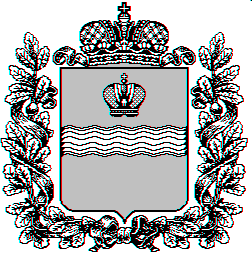 